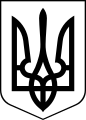 ЧОРТКІВСЬКА    МІСЬКА    РАДАВИКОНАВЧИЙ    КОМІТЕТРІШЕННЯ (ПРОЄКТ)__ грудня 2023 року			 м. Чортків 				№___ Про внесення змін до рішення виконавчого комітету міської ради від 15.12.2020 року № 34 «Про затвердження Положення про Порядок відшкодування витрат за безкоштовне перевезення пільгових категорій громадян Чортківської міської територіальної громади пасажирським автомобільним транспортом загального користування»З метою соціального захисту пільгових категорій громадян з числа осіб, що підпадають під дію Закону України «Про статус ветеранів війни та гарантії їх соціального захисту» (із змінами) та відповідно до «Програми фінансування видатків на компенсаційні виплати за пільговий проїзд окремих категорій громадян Чортківської міської територіальної громади автомобільним транспортом на автобусних маршрутах загального користування на 2021 – 2023 роки», затвердженої рішенням мійської ради від 24 грудня 2020 року №90, керуючись статтями 34, частини 1 статті 52, частини 6 статті 59, статті 73 Закону України «Про місцеве самоврядування в Україні», виконавчий комітет міської ради.ВИРІШИВ:Внести зміни в рішення виконавчого комітету міської ради від 15 грудня  2020 року № 34 «Про затвердження Положення про Порядок відшкодування витрат за безкоштовне перевезення пільгових категорій громадян пасажирським транспортом загального користування:-  пункт 1 викласти в новій редакції, а саме: визначити пільгові категорії громадян Чортківської міської територіальної громади, що матимуть право безкоштовного проїзду на автобусних маршрутах загального користування при пред’явленні «картки чортківчанина» та посвідчення встановленого зразка в кількості 20 поїздок на місяць:-  особам з інвалідністю внаслідок війни 1,2,3,груп учасники бойових дій;-  потерпілим та ліквідаторам внаслідок катастрофи на ЧАЕС 1 та 2 категорії;-  реабілітованим;-  інвалідам загального захворювання 1 та 2 груп;- дружинам (чоловікам), опікунам дітей померлого громадянина із числа ліквідаторів категорії 1,2, смерть якого пов’язана з ЧАЕС;-  пенсіонерам за віком;-  почесним громадянам міста;-  особам з числа внутрішньо переміщених;-  членам сімей осіб загиблих захисників та захисниць України;Рішення виконавчого комітету Чортківської міської ради від 05 березня 2021 року №162,  від 30 серпня 2022 року №288, від 08 вересня 2022 року №304 та від 12 жовтня 2022 року №351 «Про внесення змін до рішення виконавчого комітету від 15 грудня 2020 року №34 «Про затвердження Положення про Порядок відшкодування витрат за безкоштовне перевезення пільгових категорій громадян Чортківської міської територіальної громади пасажирським автомобільним транспортом загального користування» вважати такими, що втратили чинність.Копію  рішення  направити до управління соціального  захисту та охорони здоров’я Чортківської міської ради, управлінню комунального господарства, перевізникам автобусних маршрутів. Контроль за виконанням даного рішення покласти на заступника міського голови з питань діяльності виконавчих органів міської ради Віктора ГУРИНА.Міський голова                                                                Володимир ШМАТЬКОАлеся ВасильченкоВіктор ГуринМар’яна ФаріонІгор ГрицикЛеся Нісевич